Se trata del e-Master “El e-commerce y su logística”SEUR PARTICIPA EN EL PRIMER MASTER DEL MUNDO REALIZADO CON LA AYUDA DE GOOGLE GLASSMadrid,  10 de octubre de 2013.  La Asociación para el Desarrollo de la Logística – ADL –, a través de su plataforma e-Learning ISIT Tecnlologies para Logistic Online, ha presentado su e-Master Executive en Supply Chain Management, llamado “El e-commerce y su Logística”. La gran novedad de este Master, en el que participa SEUR, es que es el primero del mundo que se realiza con la ayuda de las Google Glass.Contar con el revolucionario lanzamiento de Google en este proyecto se ha conseguido gracias a Ponent 2002 y Mundoglass, dos empresas que colaboran con Google como desarrolladoras y que disponen de uno de los primeros prototipos de Google Glass. La aportación de estas “gafas” se podrá ver a lo largo de todo el e-Master, que se impartirá 100% online y tendrá como profesor a Carlos Hernández Barrueco. El e-Master se dividirá en varias partes, en la primera, Llorenç Palomas, sales and marketing manager de Trilogi - líder en creación de tiendas on line y colaboradora de SEUR- explica el proceso de desarrollo de una tienda on line y las claves del éxito en el e-Commerce. En la segunda parte, Marc Bayo, responsable corporativo de Soluciones de Integración de SEUR, analiza la situación de la e-Logística y las claves que han llevado a SEUR a convertirse en líder en este sector; además de conocer cómo se han adaptado a la nueva demanda de pedidos online, convirtiéndose en el socio más fiable de las ecommerce.La grabación del vídeo del curso, que se ha realizado en un Punto de Venta SEUR Madrid, muestra un ejemplo de vehículo ecológico de la flota de SEUR (SEUR City), propulsado por gas natural. SEUR está realizando una firme apuesta por la movilidad sostenible y la reducción de emisiones de CO2, introduciendo vehículos como el que se puede ver en el vídeo. Por último, Andreu Ibañez, en representación de las empresas Ponent 2002 y Mundoglass habla en el curso de las Google Glass, su funcionamiento y ejemplos de otros servicios y aplicaciones que desarrollan para la gestión en la cadena de suministro y otros casos en los que pueden ser de utilidad.Acerca de SEURSEUR, compañía referente en el mercado del transporte urgente en España y Portugal, que cuenta con una trayectoria de más de 70 años, integra tres grandes líneas de negocio: internacional, comercio electrónico y logística de valor añadido. SEUR tiene una estructura compuesta por 6.300 empleados, más de 1.000 tiendas y una flota de 3.500 vehículos para dar servicio a más de 1.200.000 clientes. La compañía cuenta con una capacidad operativa internacional que le permite entregar en 230 países, gracias a las redes de su socio estratégico GeoPost, que con un equipo compuesto por más de 20.000 profesionales, es la primera red terrestre intra-europea, a través de la marca DPD. SEUR ha reforzado su política de RSC y se ha convertido en el operador referente en Movilidad Sostenible mediante la incorporación de vehículos alternativos, la formación en conducción eficiente y la optimización de rutas de reparto. Además, la compañía gestiona su acción social mediante Fundación SEUR, cuyo principal objetivo es la logística solidaria, concretamente en apoyo y protección de la infancia y la juventud. Para más información: 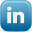 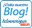 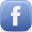 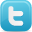 http://www.teloenvioporseur.com/ http://www.facebook.com/seur.eshttps://twitter.com/SEURhttp://www.linkedin.com/company/SEUR http://saladeprensa.seur.comGabinete de prensa/ Agencia de comunicación SEURwww.seur.comLaura Gonzalvo Depto. Comunicación y Marca SEUR91 322 27 52 laura.gonzalvo@seur.net  Chana Calleja / Mar Yuste / Silvia Egea /Elena Barrera TINKLE91 702 10 10   ccalleja@tinkle.es   myuste@tinkle.es segea@tinkle.es ebarrera@tinkle.es 